ROMÂNIA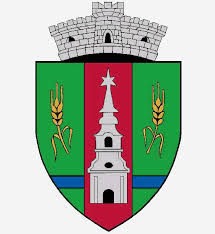 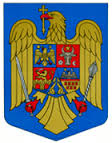 JUDEŢUL ARADCONSILIUL LOCAL ZERINDTel/Fax: 0257355566e-mail: primariazerind@yahoo.comwww.primariazerind.ro H O T A R A R E A NR 13.din 31.01.2019.       privind aprobarea organizării retelei scolare in comuna ZERIND judetul ARAD pentru anul scolar 2019-2020CONSILIUL LOCAL ZERIND,JUDEŢUL ARAD intrunit in sedinta ordinara in data de 31.01.2019, Având în vedere:-Expunerea de motive al primarului Comunei Zerind,initiatorul proiectului de hotarare.-Avizul conform nr 49/77/08.01.2019 emis de Inspectoratului Scolar Judeţean Arad  privind structura retelei scolare a unitatilor de invatamant preuniversitar pentru anul scolar 2019-2020,inregistrat la Primaria Comunei Zerind sub nr.83/16.01.2019;-Raportul comisiilor de specialitate al Consiliului local Zerind,prin care se acorda aviz favorabil proiectului de hotarare;-Art.34.alin.(3) din  Ordinul MEN nr.5235/02.10.2018.pentru aprobarea Metodologiei privind fundamentarea cifrei de scolarizare pentru invatamantul preuniversitar de stat;- prevederile art.19 si art.61 din Legea nr. 1/2011 Legea educatiei nationale,cu modificarile si completarile ulterioare;-Numarul voturilor exprimate ale consilierilor 9 voturi ,,pentru,, astfel exprimat de catre cei 9 consilieri prezenti,din totalul de 9 consilieri locali in functie,În temeiul prevederilor art. 36, alin. (6) lit.a) pct.1, art. 45alin.(1) şi art. 117, lit. a)si lit.e)  din Legea nr. 215/2001 a administraţiei publice locală, republicată, cu completările şimodificările ulterioare, adoptă următoarea,H O T Ă R Â R E Art.1.Se aprobă organizarea retelei scolare in comuna Zerind judetul Arad pentruanul scolar 2019-2020, conform anexei care face parte din prezenta hotărăre.Art.2.Prezenta hotărâre se comunică prin grija secretarului comunei, în termenul prevăzut de lege Instituţiei Prefectului – Judeţul Arad precum, primarului comunei Zerind , conducerii unitatilor scolare Zerind si Inspectoratului Scolar Judetean Arad.                     PRESEDINTE                                    Contrasemneaza,SECRETAR                   GAL  LEVENTE                       jr.BONDAR HENRIETTE-KATALIN